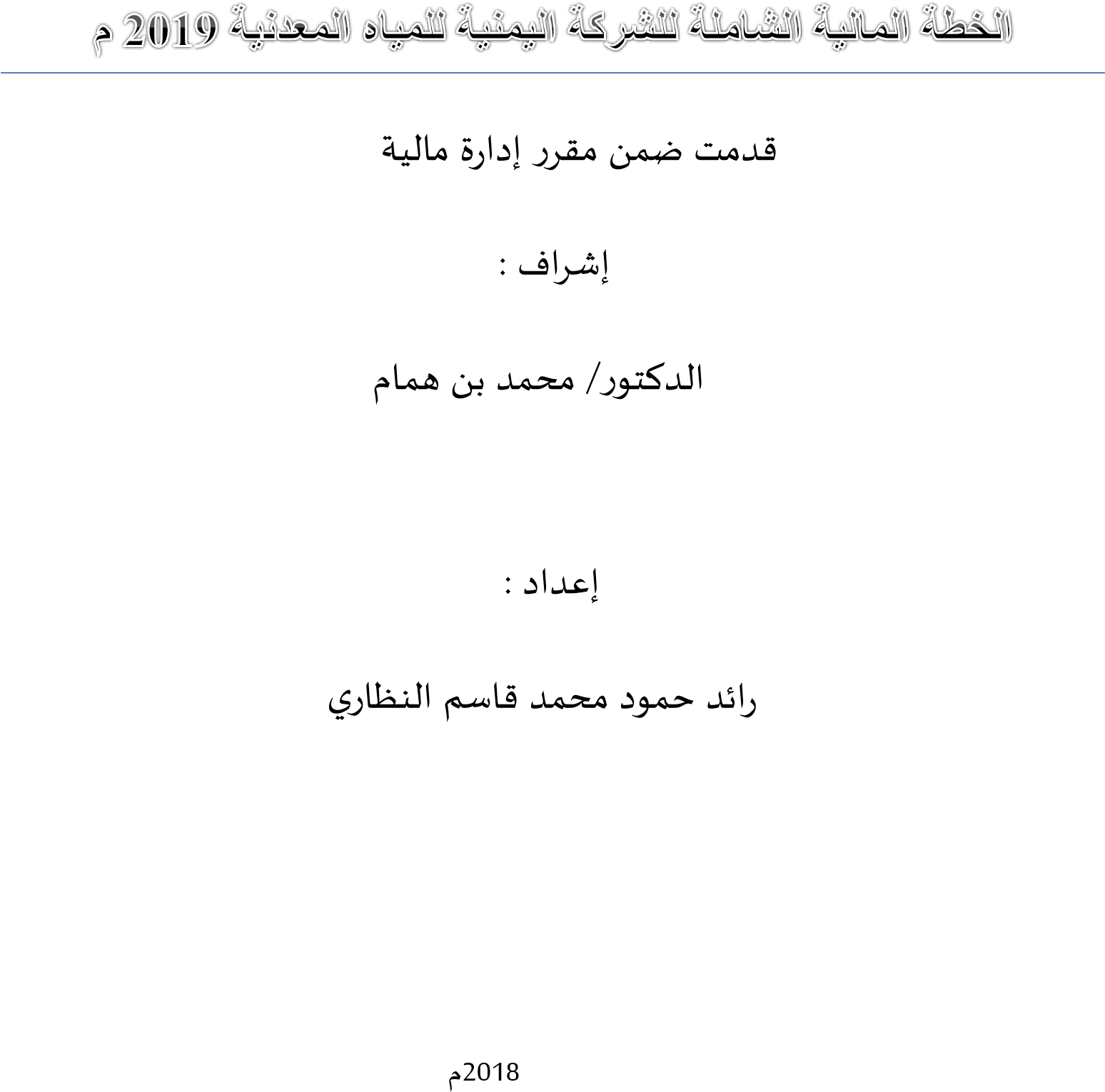 مكونات الخطة:  تحديد الاهداف  جمع البيانات اللازمة وضع الموازنات التقديرية  اتخاذ القرا ر للتنفيذ وضع الخطة موضع التنفيذ  المتابعة  اولا:  تحديد الاهداف تخطط الشركة لتحقيق صافي ربح خلال العام القادم )9102( يبلغ 911111 , أي تحقيق زيادة في صافي الأرباح بنسبة 83% من أرباح العام الماض ي)9103( . ثانيا : البيانات اللازمة  لعداد الخطة:  تم جمع البيانات التالية:  سعر الوحدة 81 ريال  التكلفة المتغيرة للوحدة 08 ريال التكاليف الثابتة السنوية 011111 معدل الضريبة التي تخضع لها الشركة 05% صافي الربح للعام الماض ي) 8102( =  055511 ضريبة العام 8102 = 85511 عدد الوحدات المباعة خلال العام 8102 = 55751 قيمة المبيعات للعام) 8102( = 075111 مخزون اخ ر المدة من البضاعة تامة الصنع) 8102(= 0511 وحدة مخزون اخر المدة من البضاعة تامة الصنع الواجب الاحتفاظ به نهاية العام) 8102(= تخطط الشركة للاحتفاظ بمخزون اخر المدة من البضاعة تامة الصنع يعادل 81% من المبيعات المتوقعة للربع التالي . كمية المواد الخام المباشرة اللازمة لنتاج للوحدة الواحدة = 0 كيلو غرام سعر شراء الوحدة الواحدة من المواد الخام = 5ريال لكل كيلو غرام كمية المواد الخام المباشرة الواجب الاحتفاظ بها اخر المدة = 05%  مخزون اخ ر المدة من المواد الخام المباشرة) 8102(= 01111 كيلو غرام عدد ساعات العمل المباشر اللازمة للتصنيع = يحتاج تصنيع الوحدة الواحدة الى )8( ساعات عمل مباشر معدل اجر الساعة الواحدة = 0.5 ريال  التكاليف الصناعية غير المباشرة = 0 ريال لكل ساعة عمل مباشرة  تقدر المصاريف الادارية والعمومية ب 05% من قيمة مبيعات الفترة  ثالثا : إعداد الخطة ووضع الموازنات التقديرية  : بناء على الاهداف التي تم تحديدها والبيانات التي تم جمعها يتم اعداد الخطة والموازنات التقديرية :  تخطيط المبيعات:  0- حساب نقطة التعادل ) تحليل العلاقة بين التكلفة والحجم والربح(  : من خلال ذلك يمكن معرفة , كم عدد الوحدات )أو  قيمة المبيعات( الواجب بيعها لتغطية كامل مصاريف الشركة ؟   8- حساب عدد الوحدات الواجب بيعها لتحقيق الربح المستهدف : كم يبلغ عدد الوحدات )أو قيمة المبيعات( الذي يحقق للشركة مبلغ ربح تسعى الادارة في الوصول اليه ؟ 5- اعداد موازنة المبيعات  0- حساب نقطة التعادل:  نقطة التعادل بالوحدات    = التكاليف الثابتة/   )سعر بيع الوحدة – التكاليف المتغيرة للوحدة(                                 =   011111 / )81 – 08( = 08511 وحدة  نقطة التعادل بالريال =    سعر بيع الوحدة * عدد وحدات نقطة التعادل                              =    81 * 08511 = 851111 ريال  الشركة عند مستوى مبيعات 09511 وحدة تحقق ربح صفر , وكما أن الشركة تغطي كامل المصاريف . نسبة هامش المساهمة = )سعر بيع الوحدة – التكاليف المتغيرة للوحدة( / سعر بيع الوحدة    81 / )08-81( =                                                          = 51%  ) تشير الى نسبة ما يتبقى من الايرادات بعد تغطية التكاليف المتغيرة(  2- احتساب حجم المبيعات اللازم لتحقيق الربح المستهدف : عدد الوحدات الواجب بيعها لتحقيق الربح المستهدف بعد الضريبة  =      التكاليف الثابتة+  الربح المستهدف                                                                                                                                   )0- نسبة الضريبة(                                                                                       هامش المساهمة للوحدة      811111 +011111      =                                                                                                                                            )%05-0(                                                                                                                                 )08 -81(                                                                                                                                                                                                                    =    50200 وحدة  قيمة المبيعات الواجب بيعها لتحقيق الربح المستهدف بعد الضريبة  = 50200* 81                                                                                                       = 252881 ريال  10200 وحدة هو مستوى المبيعات المطلوب لتحقق الشركة صافي ربح بعد الضريبة مقداره 911111 ريال  هدف ادارة المبيعات للعام 8102 يتمثل في بيع 50200 وحدة  3- اعداد موازنة المبيعات  تم تقدير المبيعات المتوقعة للعام 8102 بناء على مبيعات الفترات السابقة وتقدير مندوبي المبيعات وبمراعاة العوامل الأخرى فكانت كالتالي : اجمالي المبيعات المتوقعة للعام 8102 م يبلغ 51111 وحدة موزعة على النحو التالي : الربع الاول : 00111 وحدة  الربع الثاني : 2111 وحدة  الربع الثالث : 2211 وحدة الربع الرابع : 01811 وحدة  تنوي الشركة بيع المنتج بسعر 81 ريال . باستخدام المعلومات اعلاه يتم تحضير موازنة المبيعات للعام 8102  نلاحظ أن المبيعات المتوقعة تقل عن حجم المبيعات المستهدفة لتحقيق صافي ربح 811111 : لذا أمام ادارة المبيعات عدة بدائل لتحقيق ذلك : تخفيض السعر ليرتفع الطلب وتزيد المبيعات  زيادة عدد رجال البيع  الدخول بأسواق جديدة زيادة وتكثيف الاعلانات  وقد تم اختيار البديل الثاني بعد الدراسة والتحليل  تم تقدير المبيعات للربع الأول من العام 9191 ب 09111 وحدة.     التخطيط للإنتاج : هدف ادارة  الانتاج للعام 9102 يتمثل في انتاج 10011 وحدة ,  الشركة تعمل بطاقة انتاجية 31% من الطاقة القصوى عند هذا الحجم من الانتاج  التخطيط المالي : قائمة التدفقات النقدية  الموازنة التقديرية  توفرت لدينا البيانات التالية : رصيد الصندوق أول المدة = 911111 , رصيد الحساب الجاري لدى البنك أول المدة = 839111 , المبيعات النقدية = 131111 , متحصلات حسابات مدينة = 009111 , مصاريف ادارية وعمومية = 091111 , قيمة مواد ومستلزمات الانتاج = 921111 , الاجور والمرتبات = 098811 , خصم أوراق قبض = 09111 , بيع اوراق مالية = 055111 , مشتريات نقدية =  091111 , أرباح موزعة = 095111 , سداد موردين = 831111 , فوائد قروض = 31111    , قروض طويلة الأجل =  191111 , ضرائب = 85811 , شراء أثاث ومعدات = 051111 , رصيد الصندوق أخر المدة = 891111 , رصيد البنك أخر المدة = 023111 , اعداد الموازنة التقديرية الشاملة:  فيما يلي الميزانية العمومية للشركة في 80/09 / 9103 م : قيمة المبيعات للعام) 8102( = 075111  قيمة المبيعات الواجب بيعها لتحقيق الربح المستهدف بعد الضريبة خلال العام) 8102( = 252881 ريال لتحديد حجم التمويل الإضافي الذي تحتاج إليه الشركة لمواجهة الزيادة المستهدفة في المبيعات في عام 8102،  وأثر هذه الزيادة على المركز المالي المتوقع للشركة  لعام 8102 نقوم بإعداد الموازنة التقديرية كنسبة من المبيعات.  الموازنة التقديرية الشاملة كنسبة من المبيعات:  0- نسبة اجمالي الميزانية لعام 8102 إلى حجم المبيعات لنفس العام    011 × ) 075111 / 050111 ( = %21.29 =     9- نجد أن نسبة كل بند من بنود الميزانية إلى حجم المبيعات الفعلية لعام 9103 كما يلي:  بناء على ما سبق يتم إعداد  الموازنة التقديرية الشاملة للشركة للعام  9102 كما يلي : الموازنة التقديرية الشاملة للشركة للعام  9102  إذن حجم التمويل الإضافي الذي تحتاج إليه الشركة لمواجهة الزيادة المستهدفة في المبيعات في عام 8102   910111 – 025251 ==  051251 ريال - وبعد الدراسة والتحليل لمصادر التمويل المختلفة وكلفها  ، قررت إدارة الشركة تمويل ذلك الاحتياج الإضافي عن طريق القروض متوسطة الأجل ، حيث أن معدل الفائدة السنوي على هذه القروض  = 09% ،  خامسا : وضع الخطة موضع التنفيذ  بعد أن اتخذت القرارات ووضعت الخطط لكل إدارة ، يتم وضع هذا الخطط موضع التنفيذ ، وإعلانها للأفراد في المستويات المختلفة لتنفيذها والسير عليها.  سادسا : المتابعة  متابعة الخطة للتأكد من أن تنفيذها يتم بالشكل المطلوب وكما هو مرسوم ومدى وجود انحرافات عنها والعمل على تلافيها وتصحيحها.  قائمة الدخل عند مستوى مبيعات مقداره 50200 وحدة قائمة الدخل عند مستوى مبيعات مقداره 50200 وحدة المبيعات )50200*81( يطرح التكاليف المتغيرة )50200*08( اجمالي هامش المساهمة  يطرح التكاليف الثابتة السنوية   252881  )51258(المبيعات )50200*81( يطرح التكاليف المتغيرة )50200*08( اجمالي هامش المساهمة  يطرح التكاليف الثابتة السنوية   555822 )011111(صافي الربح قبل الضريبة  يطرح ضريبة الدخل بنسبة 05%  855822 )55825( صافي الربح بعد الضريبة   022225موازنة المبيعات عن السنة المنتهية في 80- 09-9102 م موازنة المبيعات عن السنة المنتهية في 80- 09-9102 م موازنة المبيعات عن السنة المنتهية في 80- 09-9102 م موازنة المبيعات عن السنة المنتهية في 80- 09-9102 م السنة الربع الرابع  الربع الثالث  الربع الثاني الربع الأو ل البيان   51111 01811 2211 2111 00111عدد الوحدات المتوقع بيعها  81 81 81 81 81سعر بيع الوحدة  721111 815111 020111 021111 881111اجمالي قيمة المبيعات موازنة الانتاج عن السنة المنتهية في 80- 09-9102 م موازنة الانتاج عن السنة المنتهية في 80- 09-9102 م موازنة الانتاج عن السنة المنتهية في 80- 09-9102 م موازنة الانتاج عن السنة المنتهية في 80- 09-9102 م موازنة الانتاج عن السنة المنتهية في 80- 09-9102 م السنة الربع الرابع الربع الثالث الربع الثاني الربع الأو ل البيان  51111 01811 2211 2111 00111عدد الوحدات المتوقع بيعها )موازنة المبيعات (  9111 9111 9111 0291 0311+ مخزون اخر المدة 81% من المبيعات المتوقعة للربع التالي  0811 9111 0291 0311  0511مخزون أول المدة   10011 01591 2331 2091 00511عدد الوحدات الواجب انتاجها  قائمة التدفقات النقدية عن السنة المنتهية في 80-09-9102م قائمة التدفقات النقدية عن السنة المنتهية في 80-09-9102م قائمة التدفقات النقدية عن السنة المنتهية في 80-09-9102م كلي جزئي  البيان المقبوضات  131111المبيعات النقدية  009111متحصلات حسابات مدينة    09111خصم أوراق قبض    055111بيع اوراق مالية   191111 قروض طويلة الأجل   0810111مجموع المقبوضات النقدية المدفوعات  921111قيمة مواد ومستلزمات الانتاج  091111مصاريف ادارية وعمومية  098811الاجور والمرتبات  091111مشتريات نقدية    095111 أرباح موزعة  831111سداد موردين  31111فوائد قروض  85811ضرائب  051111شراء أثاث ومعدات  0190911مجموع المدفوعات النقدية  )091911(صافي التدفق النقدي )عجز( الخصوم الخصوم الأصو ل  59111 011111 011111قروض قصيرة الأجل  الدائنو ن قروض طويلة الأجل  011111 811111 058111 05111 80111 81111الصندو ق البنك المدينو ن أوراق قبض مخزون بضاعة تامة الصنع مخزون المواد الخام المباشرة   929111مجموع المطلوبات  590111مجموع الأصول المتداولة  801111  85111رأس المال  أرباح محتجزة  011111  81111السيارات  أثاث   815111مجموع حقوق الملكية  091111مجموع  الأصو ل الثابتة  910111إجمالي الخصوم  910111إجمالي الأصو ل الخصوم الأصو ل  %3.8 %91.0 %05.20قروض قصيرة الأجل  الدائنو ن قروض طويلة الأجل  %05.20 %82.05 %88.58 %0.28 %5.25 %1.1الصندو ق البنك المدينو ن أوراق قبض مخزون بضاعة تامة الصنع مخزون المواد الخام المباشرة  %18.3مجموع المطلوبات  % 00.03مجموع الأصول المتداولة  %15.2  %5.9رأس المال  أرباح محتجزة  %05.20  %8.20السيارات  أثاث   % 50.0مجموع حقوق الملكية  % 00.0مجموع الأصول الثابتة  % 21.29إجمالي الخصوم  %21.29إجمالي الأصو ل الخصوم الأصو ل  92501 008501 091011قروض قصيرة الأجل )3.8%( الدائنو ن )0,91%( قروض طويلة الأجل )02.05%(  085051 852505 022771 00121  58875 50221الصندو ق )02.05% × 252881( البنك )82.05%( المدينو ن )88.58%( أوراق قبض )0.28%( مخزون بضاعة تامة الصنع )5.25%( مخزون المواد الخام المباشرة )1.1%(  890011مجموع المطلوبات)18.3%(  919211مجموع الأصول المتداولة )00.03 %(  831011 18521رأس المال )15.2%( أرباح محتجزة) 5.9%(  081051  85201السيارات )02.05%( أثاث )8.20%(  193881مجموع حقوق الملكية) 0,50 %(  013251مجموع الأصول الثابتة )00.0 %(  025251إجمالي الخصوم) 21.29 %(  025251إجمالي الأصو ل )21.29%( 